La Soupe Champenoise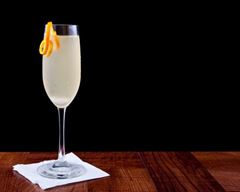 Ingrédients :1 Bouteille de Champagne ou de Crémant1 louche de jus de citron1 louche de Cointreau (préalablement mis au congélateur)1 louche de sirop de canneServir le tout très frais